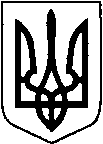 ВОЛОДИМИР-ВОЛИНСЬКА РАЙОННА ДЕРЖАВНА АДМІНІСТРАЦІЯВОЛИНСЬКОЇ ОБЛАСТІВОЛОДИМИР-ВОЛИНСЬКА РАЙОННА ВІЙСЬКОВА АДМІНІСТРАЦІЯРОЗПОРЯДЖЕННЯПро погодження проекту землеустрою щодовстановлення (зміни) меж населеного пункту с. Затурці Затурцівської сільської ради Володимир-Волинського району Волинської областіВідповідно до частини 7 статті 13 та 21 Закону України «Про місцеві державні адміністрації», статей 17, 173, 174, 175 Земельного кодексу України, статті 46 Закону України «Про землеустрій», розглянувши проект землеустрою щодо встановлення (зміни) меж населеного пункту с. Затурці Затурцівської сільської ради Володимир-Волинського району Волинської області розробленого Волинською філією ДП «Рівненський науково-дослідний та проектний інститут землеустрою», клопотання Затурцівської сільської ради від 09.08.2022 року № 631/01-15:1. ПОГОДИТИ проект землеустрою щодо встановлення (зміни) меж населеного пункту с. Затурці Затурцівської сільської ради Володимир-Волинського району Волинської області ввівши в межі населеного пункту 65,5820 га при фактичній площі (до зміни) 996,2125 га землі. Площа населеного пункту після зміни меж становить 1061,7945 га.2. Контроль за виконанням розпорядження покласти на заступника голови Володимир-Волинської районної державної адміністрації Віктора Фіщука. Голова                                                                                                  Юрій ЛОБАЧОксана Шульгач 0971444146     серпня  2022 року		   м. Володимир      № 